Wytnij i przyklej brakujący obrazekŹródło:https://pl.pinterest.com/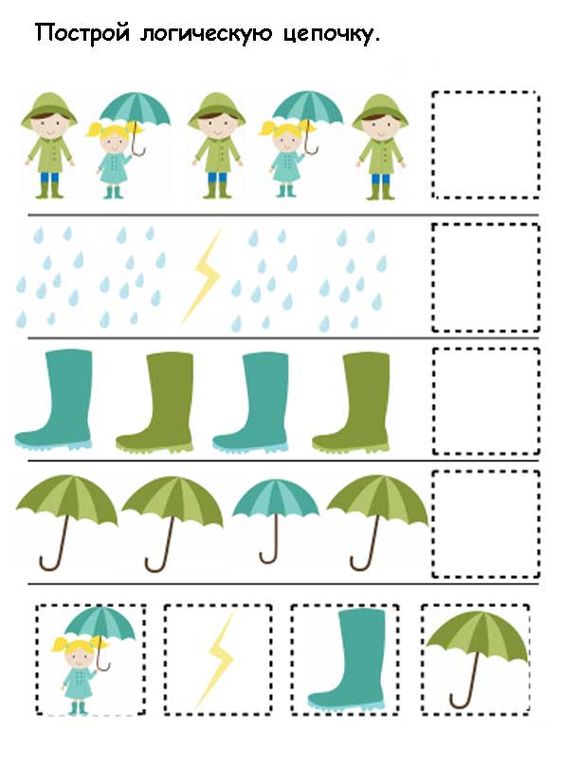 Wytnij i przyklej brakujący obrazek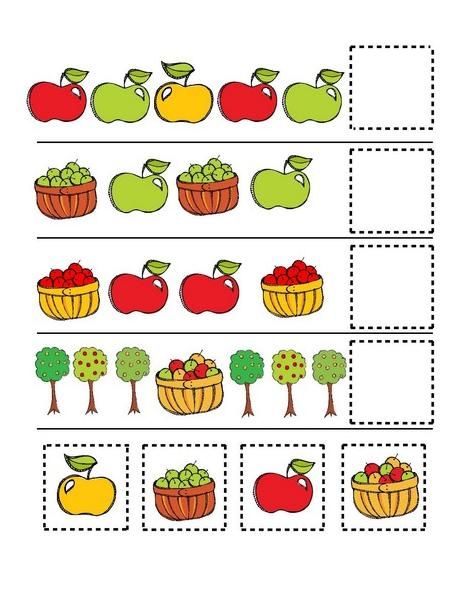 Wytnij i przyklej brakujący obrazek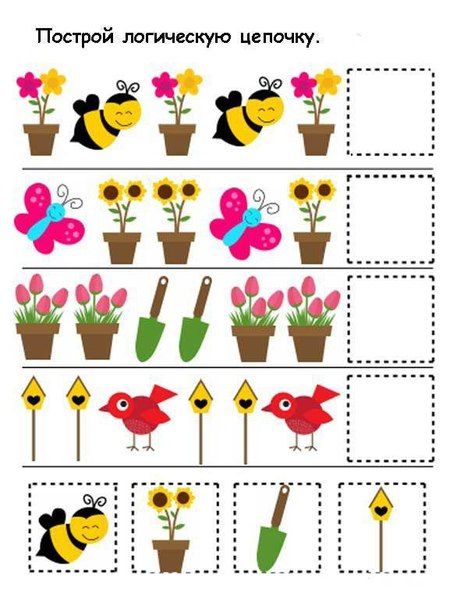 